УПРАВЛЕНИЕ ОБРАЗОВАНИЯАДМИНИСТРАЦИИ БРЯНСКОГО РАЙОНАПРИКАЗОт_12/01/21___.  № __6/1-п_____ с. ГлинищевоОб утверждении Положения о ведении учета детей, получающих начальное общее, основное общее, среднее общее образование в форме семейного образования (самообразования) на территории Брянского районаВ соответствии с Федеральным Законом  от 29.12.2012 № 273-ФЗ  «Об образовании в Российской Федерации», Приказа Минпросвещения России от 28.08.2020 № 442 «Об утверждении Порядка организации и осуществления образовательной деятельности по основным общеобразовательным программам - образовательным программам начального общего, основного общего и среднего общего образования», Приказа Минпросвещения России   от 02.09.2020 № 458 «Об утверждении Порядка приема на обучение по образовательным программам начального общего, основного общего и среднего общего образования», письма Минобрнауки России от 15.11.2013 г. № НТ-1139/08 «Об организации получения образования в семейной форме».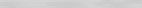 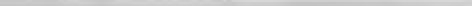 ПРИКАЗЫВАЮ:1.Утвердить Положение о ведении учета детей, получающих начальное общее, основное общее, среднее общее образование в форме семейного образования (самообразования) (приложение № 1).2. Утвердить образец уведомления о выборе формы получения образования в форме семейного образования (самообразования) (приложение 2).3. Контроль за исполнением настоящего приказа оставляю за собой,Начальник Управления образования	                                              А.В. АзаркинаСергеенко Т.И.94-16-45